	КАРАР	№    60	РЕШЕНИЕ       18 декабрь 2020й.	                                                                              18  декабря 2020г.О БЮДЖЕТЕ СЕЛЬСКОГО ПОСЕЛЕНИЯ ТАВЛЫКАЕВСКИЙ СЕЛЬСОВЕТ МУНИЦИПАЛЬНОГО РАЙОНА  БАЙМАКСКИЙ  РАЙОН РЕСПУБЛИКИ БАШКОРТОСТАН  НА 2021 ГОД И НА ПЛАНОВЫЙ ПЕРИОД 2022 И 2023 ГОДОВ.Совет сельского поселения Тавлыкаевский сельсовет муниципального района Баймакский район Республики Башкортостан (далее – поселения) РЕШИЛ:Утвердить основные характеристики бюджета поселения  на 2021 год:прогнозируемый общий объем доходов бюджета поселения в сумме  3598100,00 рублей;общий объем расходов бюджета поселения в сумме 3598100,00 рублей;объем дефицита бюджета поселения в сумме 0,00 рублей.Утвердить основные характеристики бюджета поселения на плановый период 2022 и 2023 годов:прогнозируемый  общий объем доходов бюджета поселения на 2022 год в сумме 2953300,00 рублей и на 2023 год в сумме 3220800,00 рублей;общий объем расходов бюджета поселения на 2022 год в сумме 2953300,00 рублей и на 2023 год в сумме 3220800,00 рублей, в том числе условно утвержденные расходы 60700,00 рублей на 2022 год и 132800,00 рублей на 2023 год;дефицит бюджета поселения на 2022 и на 2023 годы в сумме 0,00 рублей.3. Установить размер резервного фонда Администрации сельского поселения Тавлыкаевский сельсовет муниципального района Баймакский район Республики Башкортостан  на 2021 год и на плановый период 2022 и 2023 годов в сумме 3 000,00 рублей ежегодно.4. Установить, что при зачислении в бюджет поселения безвозмездных поступлений в виде добровольных взносов (пожертвований) юридических и физических лиц для казенного учреждения, находящегося в ведении соответствующего главного распорядителя средств бюджета поселения, на сумму указанных поступлений увеличиваются бюджетные ассигнования соответствующему главному распорядителю средств бюджета поселения для последующего доведения в уставном порядке до указанного казенного учреждения лимитов бюджетных обязательств для осуществления расходов, соответствующих целям, на достижение которых представлены добровольные взносы (пожертвования).5. Утвердить перечень главных администраторов доходов бюджета поселения согласно приложению №1 к настоящему решению. Утвердить перечень главных администраторов  источников финансирования дефицита бюджета поселения согласно приложению №2 к настоящему решению.6. Установить поступления доходов в бюджет поселения: на 2021 год в прогнозируемом объеме согласно приложению №3 к настоящему решению, в том числе объем межбюджетных трансфертов, получаемых из вышестоящих бюджетов бюджетной системы Российской Федерации, в сумме 500000,00 рублей;7. Утвердить в пределах общего объема расходов бюджета муниципального района Баймакский район Республики Башкортостан, установленного пунктом 1 настоящего Решения, распределение бюджетных ассигнований муниципального района:1)  по разделам, подразделам, целевым статьям (муниципальным программам и непрограммным направлениям деятельности), группам видов расходов классификации расходов бюджетов:а) на 2021 год согласно приложению № 5 к настоящему Решению;б) на плановый период 2022 и 2023 годов согласно приложению №6 к настоящему Решению.2) по целевым статьям (муниципальным программам  и непрограммным направлениям деятельности), группам видов расходов классификации расходов бюджетов:а) на 2021 год согласно приложению №7 к настоящему Решению;б) на плановый период 2022 и 2023 годов согласно приложению №8 к настоящему Решению. Утвердить общий объем бюджетных ассигнований на исполнение публичных нормативных обязательств на 2021 год 0 ,00 рублей и на плановый период 2022-2023 годов в сумме 0 ,00 рублей . Утвердить ведомственную структуру расходов бюджета поселения:на 2021 год согласно приложению №9 к настоящему решению;на плановый период 2022 и 2023 годов согласно приложению №10 к настоящему решению.8. Администрация поселения не вправе принимать решения, приводящие к увеличению в 2021-2023 годах численности муниципальных  служащих поселения.9. Установить, что получатель средств бюджета поселения при заключении муниципальных контрактов (договоров) на поставку товаров (работ, услуг) вправе предусматривать авансовые платежи:в размере 100 процентов суммы муниципального контракта (договора) об оказании услуг связи, о подписке на печатные издания и об их приобретении, об обучении на курсах повышения квалификации, о приобретение проездных документов, путевок на санаторно-курортное лечение, по договорам обязательного страхования гражданской ответственности владельцев транспортных средств;в размере до 30 процентов суммы муниципального контракта (договора), если иное не предусмотрено законодательством Российской Федерации, Республики Башкортостан – по остальным контрактам (договорам).10. Установить:верхний предел муниципального долга на 1 января 2021 года 0,00рублей, на 1 января 2022 года 0 ,00рублей, на 1 января 2023 года в сумме 0,00рублей, в том числе верхний предел объема обязательств по муниципальным гарантиям в сумме 0,00 рублей;предельный объем муниципального долга на 2021 год в сумме 0 ,00 рублей, на 2022 год в сумме 0 ,00 рублей и на 2023 год в сумме 0 ,00 рублей.  На исполнение муниципальных гарантий по возможным гарантийным случаям бюджетные ассигнования в 2021 году и плановом периоде 2022-2023 годов не предусмотрены.11. Списать в порядке, установленном нормативным правовым актом поселения, задолженность перед бюджетом поселения организаций всех форм собственности, физических лиц, являющихся индивидуальными предпринимателями, по плате за аренду муниципального имущества поселения, включая земельные участки, находящиеся в муниципальной собственности поселения, а также аренду земельных участков, государственная собственность на которые не разграничена, не имеющую источников погашения, в случаях:1) ликвидации организации и прекращения деятельности физических лиц, являющихся индивидуальными предпринимателями, вследствие признания их по решению суда по состоянию на 1 января  2021 года несостоятельными (банкротами);2) смерти или объявления судом умершим физического лица, являвшегося индивидуальным предпринимателем, при переходе выморочного имущества в собственность поселения.  12. Установить, что остатки средств бюджета поселения по состоянию на 1 января 2021 года в объеме до 15 000,00 рублей направляются Администрацией поселения на покрытие временных кассовых разрывов, возникающих в ходе исполнения бюджета поселения.        13. Установить, что в соответствии с решениями руководителя Администрации сельского поселения дополнительно к основаниям, установленным пунктом 3 статьи 217 Бюджетного кодекса Российской Федерации, может осуществляться внесение изменений в сводную бюджетную роспись бюджета сельского поселения без внесения изменений в настоящее Решение по следующим основаниям:
1)  приведение кодов бюджетной классификации расходов и источников внутреннего финансирования дефицита бюджета сельского поселения в соответствие с бюджетной классификацией Российской Федерации;
2) уточнение источников внутреннего финансирования дефицита бюджета сельского поселения;
3) перераспределение бюджетных ассигнований между подгруппами вида расходов, классификации расходов бюджетов в пределах общего объема бюджетных ассигнований, предусмотренных главному распорядителю средств бюджета сельского поселения по соответствующей целевой статье и группе вида расходов, классификации расходов бюджетов;
4) перераспределение бюджетных ассигнований в пределах утвержденных настоящим Решением объемов бюджетных ассигнований на финансовое обеспечение реализации муниципальных программ сельского поселения в связи с внесением изменений в муниципальные программы сельского поселения, если такие изменения не связаны с определением видов и объемов межбюджетных трансфертов;
5) перераспределение бюджетных ассигнований, в том числе в случае образования экономии, между разделами, подразделами, целевыми статьями, видами расходов классификации расходов бюджетов в пределах объема бюджетных ассигнований, предусмотренных главному распорядителю средств бюджета сельского поселения на реализацию не программного направления деятельности;
6) перераспределение бюджетных ассигнований между разделами, подразделами, целевыми статьями, видами расходов классификации расходов бюджетов, в том числе путем введения новых кодов классификации расходов, в пределах бюджетных ассигнований предусмотренных главному распорядителю средств бюджета сельского поселения для выполнения условий в целях получения субсидий из федерального, республиканского  и муниципальных бюджетов;
7) увеличение бюджетных ассигнований по отдельным разделам, подразделам, целевым статьям и видам расходов бюджета за счет экономии по использованию бюджетных ассигнований, на оказание муниципальных услуг - в пределах общего объема бюджетных ассигнований, предусмотренных главному распорядителю средств бюджета сельского поселения, на оказание муниципальных услуг при условии, что увеличение бюджетных ассигнований по соответствующему виду расходов не превышает 10 процентов        14. Настоящее решение вступает в силу с 1 января 2021 года, подлежит размещению на сайте и официальному обнародованию на информационном стенде здания сельского поселения не позднее 7 дней после его подписания в установленном порядке.Глава  сельского поселенияТавлыкаевский сельсовет муниципального района Баймакский район Республики Башкортостан:                     Саитов Ф.А.Перечень главных администраторов доходов бюджета сельского поселения Тавлыкаевский сельсовет Баймакский район  Республики Башкортостан<1> В части доходов, зачисляемых в бюджет сельского поселения  Тавлыкаевский сельсовет  район Республики Башкортостан в пределах компетенции главных администраторов доходов бюджета поселения  Тавлыкаевскийсельсовет Баймакский район Республики Башкортостан.<2> Администраторами доходов бюджета сельского поселения  Тавлыкаевский сельсовет Баймакский район Республики Башкортостан по подстатьям,  статьям, подгруппам группы доходов «2 00 00000 00 – безвозмездные поступления» в части доходов от возврата остатков субсидий, субвенций и иных межбюджетных трансфертов, имеющих целевое назначение, прошлых лет (в части доходов, зачисляемых в бюджет сельского поселения Тавлыкаевский сельсовет Баймакский район Республики Башкортостан) являются уполномоченные органы местного самоуправления поселения, а также созданные ими казенные учреждения, предоставившие соответствующие межбюджетные трансферты.Администраторами доходов бюджета сельского поселения  Тавлыкаевский сельсовет Баймакский район Республики Башкортостан по подстатьям, статьям, подгруппам группы доходов «2 00 00000 00 – безвозмездные поступления» являются уполномоченные органы местного самоуправления поселения, а также созданные ими казенные учреждения, являющиеся получателями указанных средств.Перечень главных администраторов источников финансирования дефицита бюджета сельского поселения Тавлыкаевский сельсовет муниципального района Баймакский район Республики Башкортостан.Распределение расходов бюджета сельского поселения Тавлыкаевский сельсовет муниципального района Баймакский район Республики Башкортостан на 2021 год по разделам, подразделам, целевым статьям и видам расходов классификации расходов бюджетов Российской Федерации.( рублей)Распределение расходов бюджета сельского поселения Тавлыкаевский сельсовет муниципального района Баймакский район Республики Башкортостан на плановый период 2022 и 2023 годов по разделам, подразделам, целевым статьям и видам расходов классификации расходов бюджетов Российской Федерации.( рублей)Распределение бюджетных ассигнований сельского поселения Тавлыкаевский сельсовет муниципального района Баймакский район Республики Башкортостан на 2021 год по разделам, подразделам, целевым статьям(муниципальным программам  сельского поселения Тавлыкаевский сельсовет муниципального района Баймакский район Республики Башкортостан и непрограммным направлениям деятельности),группам видов расходов классификации расходов бюджетов( рублей)Распределение бюджетных ассигнований сельского поселения Тавлыкаевский сельсовет муниципального района Баймакский район Республики Башкортостан на плановый период 2022 и  2023 годов по разделам, подразделам, целевым статьям и видам расходов классификации расходов бюджетов Российской Федерации( рублей)Ведомственная структура расходов бюджета сельского поселенияТавлыкаевский сельсовет муниципального района Баймакский район Республики Башкортостан на 2021 год.( рублей)Ведомственная структура расходов бюджета сельского поселенияТавлыкаевский сельсовет муниципального района Баймакский район Республики Башкортостан на плановый период 2022 и 2023 годов.( рублей)БАШКОРТОСТАН  РЕСПУБЛИКАhЫБАЙМАК РАЙОНЫМУНИЦИПАЛЬ РАЙОНЫНЫНТАУЛЫКАЙ АУЫЛ СОВЕТЫАУЫЛ  БИЛ»М»hЕ СОВЕТЫ453678,  Башкортостан Республикаhы,Баймак районы, Таулыкай ауылы , Заки  Валиди  урамы, 17тел - 4-77-43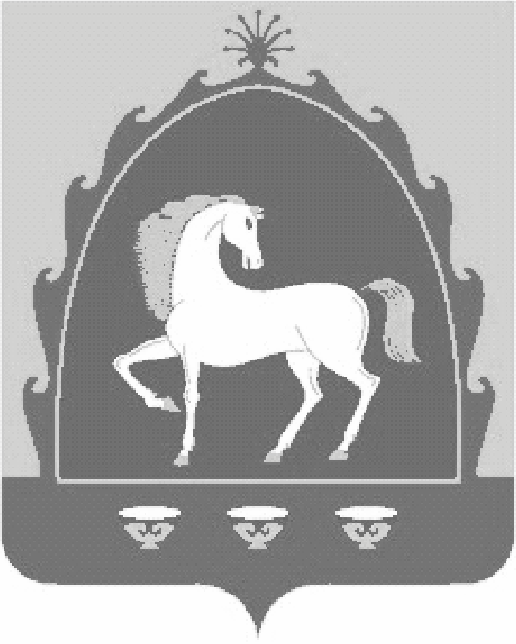 СОВЕТ СЕЛЬСКОГО ПОСЕЛЕНИЯ ТАВЛЫКАЕВСКИЙ СЕЛЬСОВЕТ МУНИЦИПАЛЬНОГО РАЙОНА БАЙМАКСКИЙ РАЙОН РЕСПУБЛИКИ БАШКОРТОСТАН 453678, Республика Башкортостан,Баймакский район, с.Тавлыкаево,улица Заки Валиди , 17тел - 4-77-43Приложение № 1  к решениюСовета сельского поселенияТавлыкаевский  сельсоветмуниципального района Баймакский район Республики Башкортостанот  «18»  декабря   2020  года  № 60  «О бюджете сельского поселения Тавлыкаевский сельсовет   муниципального района Баймакскийрайон Республики Башкортостан на 2021 год и на плановый период 2022- 2023 годов»Код бюджетной классификации Российской Федерации  Код бюджетной классификации Российской Федерации  Наименование главного адми-нистра-торадоходов бюджета  поселения Наименование 123791Администрация сельского  поселения Тавлыкаевский сельсовет муниципального района Баймакский район Республики Башкортостан791 1 08 04020 01 0000 110Государственная пошлина за совершение нотариальных действий  должностными лицами органов местного самоуправления, уполномоченными в соответствии с законодательными актами Российской Федерации на совершение нотариальных действий7911080715001 0000 110   Государственная пошлина за выдачу разрешения на установку рекламной конструкции7911080717501 0000 110   Государственная пошлина за выдачу органом местного самоуправления поселения специального разрешения на движение по автомобильным дорогам транспортных средств, осуществляющих перевозки опасных, тяжеловесных и (или) крупногабаритных грузов, зачисляемая в бюджеты поселений791109 04053 10 0000 110Земельный налог (по обязательствам, возникшим до 1 января 2006 года), мобилизуемый на территориях сельских поселений7911 11 03050 10 0000 120Проценты, полученные от предоставления бюджетных кредитов внутри страны за счет средств бюджетов сельских поселений7911 11 09015 10 0000 120Доходы от распоряжения правами на результаты интеллектуальной деятельности военного, специального и двойного назначения, находящимися в собственности сельских  поселений7911 11 09025 10 0000 120Доходы от распоряжения правами на результаты научно-технической деятельности, находящимися в собственности сельских поселений7911 11 09045 10 0000 120Прочие поступления от использования имущества, находящегося в собственности сельских поселений (за исключением имущества муниципальных бюджетных и автономных учреждений, а также имущества муниципальных унитарных предприятий, в том числе казенных)7911 11 05025 10 0000 120Доходы, получаемые в виде арендной платы, а также средства от продажи права на заключение договоров аренды за земли, находящиеся в собственности сельских поселений (за исключением земельных участков муниципальных бюджетных и автономных учреждений)7911 11 05027 10 0000 120Доходы, получаемые в виде арендной платы за земельные участки, расположенные в полосе отвода автомобильных дорог общего пользования местного значения, находящихся в собственности  сельских поселений7911 11 05035 10 0000 120Доходы от сдачи в аренду имущества, находящегося в оперативном управлении органов управления  сельских поселений  и созданных ими учреждений (за исключением имущества муниципальных бюджетных и автономных учреждений)7911 11 05075 10 0000 120Доходы от сдачи в аренду имущества, составляющего казну  сельских поселений  (за исключением земельных участков)7911 11 05093 10 0000 120Доходы от предоставления на платной основе парковок (парковочных мест), расположенных на автомобильных дорогах общего пользования местного значения и местах внеуличной дорожной сети, относящихся к собственности  сельских поселений7911 11 05325 10 0000 120Плата по соглашениям об установлении сервитута, заключенным органами местного самоуправления  сельских поселений , государственными или муниципальными предприятиями либо государственными или муниципальными учреждениями в отношении земельных участков, находящихся в собственности  сельских поселений7911 11 07015 10 0000 120Доходы от перечисления части прибыли, остающейся после уплаты налогов и иных обязательных платежей муниципальных унитарных предприятий, созданных сельскими поселениями7911 11 08050 10 0000 120Средства, получаемые от передачи имущества, находящегося в собственности  сельских поселений  (за исключением имущества муниципальных бюджетных и автономных учреждений, а также имущества муниципальных унитарных предприятий, в том числе казенных), в залог, в доверительное управление7911 11 09035 10 0000 120Доходы от эксплуатации и использования имущества автомобильных дорог, находящихся в собственности  сельских поселений7911 11 09045 10 0000 120Прочие поступления от использования имущества, находящегося в собственности  сельских поселений  (за исключением имущества муниципальных бюджетных и автономных учреждений, а также имущества муниципальных унитарных предприятий, в том числе казенных)7911 12 04051 10 0000 120 Плата за использование лесов, расположенных на землях иных категорий, находящихся в  собственности сельских поселений, в части платы по договору купли-продажи лесных насаждений 7911 12 04052 10 0000 120 Плата за использование лесов, расположенных на землях иных категорий, находящихся в собственности сельских поселений, в части арендной платы7911 13 01995 10 0000 130Прочие доходы от оказания платных услуг (работ) получателями средств бюджетов сельских поселений7911 13 02065 10 0000 130Доходы, поступающие в порядке возмещения расходов, понесенных в связи с эксплуатацией  имущества сельских поселений7911 13 02995 10 0000 130Прочие доходы от компенсации затрат  бюджетов сельских поселений7911 14 01050 10 0000 410Доходы от продажи квартир, находящихся в собственности сельских поселений7911 14 03050 10 0000 410Средства от распоряжения и реализации конфискованного и иного имущества, обращенного в доходы сельских  поселений (в части реализации основных средств по указанному имуществу7911 14 03050 10 0000 440Средства от распоряжения и реализации конфискованного и иного имущества, обращенного в доходы сельских поселений (в части реализации материальных запасов по указанному имуществу)7911 14 04050 10 0000 420Доходы от продажи нематериальных активов, находящихся в собственности сельских поселений7911 14 02052 10 0000 410Доходы от реализации имущества, находящегося в оперативном управлении учреждений, находящихся в ведении органов управления  сельских поселений (за исключением имущества муниципальных бюджетных и автономных учреждений), в части реализации основных средств по указанному имуществу; Доходы от реализации имущества, находящегося в оперативном управлении учреждений, находящихся в ведении органов управления  сельских поселений (за исключением имущества муниципальных бюджетных и автономных учреждений), в части реализации материальных запасов по указанному имуществу7911 14 02053 10 0000 410Доходы от реализации иного имущества, находящегося в собственности  сельских поселений (за исключением имущества муниципальных бюджетных и автономных учреждений, а также имущества муниципальных унитарных предприятий, в том числе казенных), в части реализации основных средств по указанному имуществу; Доходы от реализации иного имущества, находящегося в собственности  сельских поселений (за исключением имущества муниципальных бюджетных и автономных учреждений, а также имущества муниципальных унитарных предприятий, в том числе казенных), в части реализации материальных запасов по указанному имуществу7911 14 02058 10 0000 410Доходы от реализации недвижимого имущества бюджетных, автономных учреждений, находящегося в собственности  сельских поселений , в части реализации основных средств7911 14 06025 10 0000 410Доходы от продажи земельных участков, находящихся в собственности  сельских поселений (за исключением земельных участков муниципальных бюджетных и автономных учреждений)7911 14 06045 10 0000 410Доходы от продажи земельных участков, находящихся в собственности  сельских поселений , находящихся в пользовании бюджетных и автономных учреждений7911 14 06325 10 0000 410Плата за увеличение площади земельных участков, находящихся в частной собственности, в результате перераспределения таких земельных участков и земельных участков, находящихся в собственности  сельских поселений7911 15 02050 10 0000 140Платежи, взимаемые органами местного самоуправления (организациями) сельских поселений за выполнение определенных функций 1 16 10061 10 0000140Платежи в целях возмещения убытков, причиненных уклонением от заключения с муниципальным органом сельского поселения (муниципальным казенным учреждением) муниципального контракта, а также иные денежные средства, подлежащие зачислению в бюджет сельского поселения за нарушение законодательства Российской Федерации о контрактной системе в сфере закупок товаров, работ, услуг для обеспечения государственных и муниципальных нужд (за исключением муниципального контракта, финансируемого за счет средств муниципального дорожного фонда)791 1 16 10062 10 0000 140Платежи в целях возмещения убытков, причиненных уклонением от заключения с муниципальным органом сельского поселения (муниципальным казенным учреждением) муниципального контракта, финансируемого за счет средств муниципального дорожного фонда, а также иные денежные средства, подлежащие зачислению в бюджет сельского поселения за нарушение законодательства Российской Федерации о контрактной системе в сфере закупок товаров, работ, услуг для обеспечения государственных и муниципальных нужд791 1 16 10081 10 0000 140Платежи в целях возмещения ущерба при расторжении муниципального контракта, заключенного с муниципальным органом сельского поселения (муниципальным казенным учреждением), в связи с односторонним отказом исполнителя (подрядчика) от его исполнения (за исключением муниципального контракта, финансируемого за счет средств муниципального дорожного фонда)791 1 16 10082 10 0000 140Платежи в целях возмещения ущерба при расторжении муниципального контракта, финансируемого за счет средств муниципального дорожного фонда сельского поселения, в связи с односторонним отказом исполнителя (подрядчика) от его исполнения791 116 101230 10 0001 140Доходы от денежных взысканий (штрафов), поступающие в счет погашения задолженности, образовавшейся до 1 января 2020 года, подлежащие зачислению в бюджет муниципального образования по нормативам, действовавшим в 2019 году791 1 16 10100 10 0000 140Денежные взыскания, налагаемые в возмещение ущерба, причиненного в результате незаконного или нецелевого использования бюджетных средств (в части бюджетов сельских поселений)7911 17 01050 10 0000 180Невыясненные поступления, зачисляемые в бюджеты сельских поселений7911 17 05050 10 0000 180Прочие неналоговые доходы бюджетов сельских поселений7911 17 14030 10 0000 150Средства самообложения граждан, зачисляемые в бюджеты сельских поселений7911 17 15030 10 0000 150Инициативные платежи, зачисляемые в бюджеты сельских поселений7912 00 00000 00 0000 000Безвозмездные поступления <1>7912 18 60010 10 0000 150Доходы бюджетов сельских поселений от возврата остатков субсидий, субвенций и иных межбюджетных трансфертов, имеющих целевое назначение, прошлых лет из бюджетов муниципальных районов7912 18 60020 10 0000 150Доходы бюджетов сельских поселений от возврата остатков субсидий, субвенций и иных межбюджетных трансфертов, имеющих целевое назначение, прошлых лет из бюджетов государственных внебюджетных фондов7912 18 05010 10 0000 150Доходы бюджетов сельских поселений от возврата бюджетными учреждениями остатков субсидий прошлых лет7912 18 05020 10 0000 150Доходы бюджетов сельских поселений от возврата автономными учреждениями остатков субсидий прошлых лет7912 18 05030 10 0000 150Доходы бюджетов сельских поселений от возврата иными организациями остатков субсидий прошлых летПриложение №  2 к решениюСовета сельского поселенияТавлыкаевский  сельсоветмуниципального района Баймакский район Республики Башкортостанот  «18»  декабря   2020  года  №  60 «О бюджете сельского поселения Тавлыкаевский сельсовет   муниципального района Баймакскийрайон Республики Башкортостан на 2021 год и на плановый период 2022- 2023 годов»Код бюджетной классификации Российской ФедерацииКод бюджетной классификации Российской ФедерацииНаименование главного администратора источников финансирования дефицита бюджета поселенияАдми-нистра-тораисточников финансирования дефицита  бюджета поселенияНаименование главного администратора источников финансирования дефицита бюджета поселения791Администрация сельского поселения Тавлыкаевский сельсоветмуниципального района Баймакский район  Республики Башкортостан79101 05 02 01 10 0000 510Увеличение прочих остатков денежных средств бюджета сельского поселения79101 05 02 01 10 0000 610Уменьшение прочих остатков денежных средств бюджета сельского поселенияПриложение № 3  к решениюСовета сельского поселенияТавлыкаевский  сельсоветмуниципального района Баймакский район Республики Башкортостанот  «18»  декабря   2020  года  № 60  «О бюджете сельского поселения Тавлыкаевский сельсовет   муниципального района Баймакскийрайон Республики Башкортостан на 2021 год и на плановый период 2022- 2023 годов»Поступления доходов в бюджет сельского поселения  Тавлыкаевский  сельсовет муниципального района Баймакский район Республики Башкортостан на 2021 год.Поступления доходов в бюджет сельского поселения  Тавлыкаевский  сельсовет муниципального района Баймакский район Республики Башкортостан на 2021 год.Поступления доходов в бюджет сельского поселения  Тавлыкаевский  сельсовет муниципального района Баймакский район Республики Башкортостан на 2021 год.(руб.)Наименование кода группы, подгруппы, статьи, подстатьи, элемента, подвида доходов, классификации операций сектора государственного управления, относящихся к доходам бюджетовКод бюджетной классификации Российской ФедерацииСуммаВсего3598100,00НАЛОГОВЫЕ И НЕНАЛОГОВЫЕ ДОХОДЫ1000000000     0000  000886200,00НАЛОГИ НА ПРИБЫЛЬ, ДОХОДЫ1010000000     0000  00061000,00Налог на доходы физических лиц1010200001     0000  11061000,00Налог на доходы физических лиц с доходов, источником которых является налоговый агент, за исключением доходов, в отношении которых исчисление и уплата налога осуществляются в соответствии со статьями 227, 227.1 и 228 Налогового кодекса Российской Федерации1010201001     0000  11061000,00НАЛОГИ НА СОВОКУПНЫЙ ДОХОД1050000000     0000  000     131000,00Единый сельскохозяйственный налог1050300001     0000  110     131000,00НАЛОГИ НА ИМУЩЕСТВО1060000000     0000  110663200,00Налог на имущество физических лиц1060100000     0000  11048600,00Налог на имущество физических лиц, взимаемый по ставкам, применяемых к объектам налогообложения, расположенных в границах поселений1060103010     0000  11048600,00Земельный налог1060600000   0000  110614600,00Земельный налог с организаций1060603000   0000  1103000,00Земельный налог с организаций, обладающих земельным участком, расположенным в границах сельских поселений1060603310   0000  1103000,00Земельный налог с физических лиц1060604000   0000  110611600,00Земельный налог с физических, обладающих земельным участком, расположенным в границах сельских поселений1060604310   0000  110611600,00ГОСУДАРСТВЕННАЯ ПОШЛИНА1080000000     0000  000    10000,00Государственная пошлина за совершение нотариальных действий (за исключением действий, совершаемых консульскими учреждениями Российской Федерации)1080400001    0000 11010000,00Государственная пошлина за совершение нотариальных действий должностными лицами органов местного самоуправления, уполномоченными в соответствии с законодательными актами Российской Федерации на совершение нотариальных действий1080402001    0000 110 10000,00ДОХОДЫ ОТ ИСПОЛЬЗОВАНИЯ ИМУЩЕСТВА, НАХОДЯЩЕГОСЯ В ГОСУДАРСТВЕННОЙИ НИЦИПАЛЬНОЙ СОБСТВЕННОСТИ1110000000     0000  00016000,00Доходы в аренду имущества ,находящегося в оперативном управлении органов государственной власти, органов местного самоуправления,  фондов государственных внебюджетных учреждений1110503510  0000  12016000,00ПРОЧИЕ НЕНАЛОГОВЫЕ ДОХОДЫ117 05050 10 0000 1805000,00Прочие неналоговые доходы бюджетов сельских поселений117 05050 10 0000 1805000,00БЕЗВОЗМЕЗДНЫЕ ПОСТУПЛЕНИЯ2000000000     0000  000     2711900,00БЕЗВОЗМЕЗДНЫЕ ПОСТУПЛЕНИЯ ОТ ДРУГИХ БЮДЖЕТОВ БЮДЖЕТНОЙ СИСТЕМЫ РОССИЙСКОЙ ФЕДЕРАЦИИ2021000000     0000  000     2711900,00Дотации бюджетам субъектов Российской Федерации и муниципальных образований2 02 10000 00  0000  150     1690000,00Дотации на выравнивание бюджетной обеспеченности2 02 10001 00  0000  150     1690000,00Дотации бюджетам поселений на выравнивание бюджетной обеспеченности2 02 16001 10 0000  150     1690000,00Субвенции бюджетам на осуществление первичного воинского учета на территориях, где отсутствуют военные комиссариаты2 02 35118 00  0000  150     381300,00Субвенции бюджетам поселений на осуществление первичного воинского учета на территориях, где отсутствуют военные комиссириаты2 02 35118 10  0000  150     381300,00Прочие межбюджетные трансферты, передаваемые бюджетам сельских поселений2 02 4001410  0000 150     140600,00Межбюджетные трансферты, передаваемые бюджетам поселений 2 02 4999910  0000  150    500000,00Прочие межбюджетные трансферты, передаваемые бюджетам поселений2 02 4999910   7404  150     500000,00Приложение №  4 к решениюСовета сельского поселенияТавлыкаевский  сельсоветмуниципального района Баймакский район Республики Башкортостанот  «18»  декабря   2020  года  № 60  «О бюджете сельского поселения Тавлыкаевский сельсовет   муниципального района Баймакскийрайон Республики Башкортостан на 2021 год и на плановый период 20221- 2023 годов»Приложение №  4 к решениюСовета сельского поселенияТавлыкаевский  сельсоветмуниципального района Баймакский район Республики Башкортостанот  «18»  декабря   2020  года  № 60  «О бюджете сельского поселения Тавлыкаевский сельсовет   муниципального района Баймакскийрайон Республики Башкортостан на 2021 год и на плановый период 20221- 2023 годов»Приложение №  4 к решениюСовета сельского поселенияТавлыкаевский  сельсоветмуниципального района Баймакский район Республики Башкортостанот  «18»  декабря   2020  года  № 60  «О бюджете сельского поселения Тавлыкаевский сельсовет   муниципального района Баймакскийрайон Республики Башкортостан на 2021 год и на плановый период 20221- 2023 годов»Приложение №  4 к решениюСовета сельского поселенияТавлыкаевский  сельсоветмуниципального района Баймакский район Республики Башкортостанот  «18»  декабря   2020  года  № 60  «О бюджете сельского поселения Тавлыкаевский сельсовет   муниципального района Баймакскийрайон Республики Башкортостан на 2021 год и на плановый период 20221- 2023 годов»Приложение №  4 к решениюСовета сельского поселенияТавлыкаевский  сельсоветмуниципального района Баймакский район Республики Башкортостанот  «18»  декабря   2020  года  № 60  «О бюджете сельского поселения Тавлыкаевский сельсовет   муниципального района Баймакскийрайон Республики Башкортостан на 2021 год и на плановый период 20221- 2023 годов»Поступления доходов в бюджет сельского поселения   Тавлыкаевский  сельсовет муниципального района Баймакский  район Республики Башкортостан на  плановый период 2022 и 2023 годовПоступления доходов в бюджет сельского поселения   Тавлыкаевский  сельсовет муниципального района Баймакский  район Республики Башкортостан на  плановый период 2022 и 2023 годовПоступления доходов в бюджет сельского поселения   Тавлыкаевский  сельсовет муниципального района Баймакский  район Республики Башкортостан на  плановый период 2022 и 2023 годовПоступления доходов в бюджет сельского поселения   Тавлыкаевский  сельсовет муниципального района Баймакский  район Республики Башкортостан на  плановый период 2022 и 2023 годовПоступления доходов в бюджет сельского поселения   Тавлыкаевский  сельсовет муниципального района Баймакский  район Республики Башкортостан на  плановый период 2022 и 2023 годовПоступления доходов в бюджет сельского поселения   Тавлыкаевский  сельсовет муниципального района Баймакский  район Республики Башкортостан на  плановый период 2022 и 2023 годов(  рублей)(  рублей)Наименование кода группы, подгруппы, статьи, подстатьи, элемента, подвида доходов, классификации операций сектора государственного управления, относящихся к доходам бюджетовНаименование кода группы, подгруппы, статьи, подстатьи, элемента, подвида доходов, классификации операций сектора государственного управления, относящихся к доходам бюджетовНаименование кода группы, подгруппы, статьи, подстатьи, элемента, подвида доходов, классификации операций сектора государственного управления, относящихся к доходам бюджетовКод бюджетной классификации Российской ФедерацииКод бюджетной классификации Российской ФедерацииСуммаСуммаНаименование кода группы, подгруппы, статьи, подстатьи, элемента, подвида доходов, классификации операций сектора государственного управления, относящихся к доходам бюджетовНаименование кода группы, подгруппы, статьи, подстатьи, элемента, подвида доходов, классификации операций сектора государственного управления, относящихся к доходам бюджетовНаименование кода группы, подгруппы, статьи, подстатьи, элемента, подвида доходов, классификации операций сектора государственного управления, относящихся к доходам бюджетовКод бюджетной классификации Российской ФедерацииКод бюджетной классификации Российской Федерации2022 г.2023 г.Всего Всего Всего 2953300,003220800,00НАЛОГОВЫЕ И НЕНАЛОГОВЫЕ ДОХОДЫНАЛОГОВЫЕ И НЕНАЛОГОВЫЕ ДОХОДЫНАЛОГОВЫЕ И НЕНАЛОГОВЫЕ ДОХОДЫ1000000000     0000  0001000000000     0000  000926500,00965200,00НАЛОГИ НА ПРИБЫЛЬ, ДОХОДЫНАЛОГИ НА ПРИБЫЛЬ, ДОХОДЫНАЛОГИ НА ПРИБЫЛЬ, ДОХОДЫ1010000000     0000  0001010000000     0000  00064100,0068300,00Налог на доходы физических лицНалог на доходы физических лицНалог на доходы физических лиц1010200001     0000  1101010200001     0000  11064100,0068300,00Налог на доходы физических лиц с доходов, источником которых является налоговый агент, за исключением доходов, в отношении которых исчисление и уплата налога осуществляются в соответствии со статьями 227, 227.1 и 228 Налогового кодекса Российской ФедерацииНалог на доходы физических лиц с доходов, источником которых является налоговый агент, за исключением доходов, в отношении которых исчисление и уплата налога осуществляются в соответствии со статьями 227, 227.1 и 228 Налогового кодекса Российской ФедерацииНалог на доходы физических лиц с доходов, источником которых является налоговый агент, за исключением доходов, в отношении которых исчисление и уплата налога осуществляются в соответствии со статьями 227, 227.1 и 228 Налогового кодекса Российской Федерации1010201001     0000  1101010201001     0000  11064100,0068300,00НАЛОГИ НА СОВОКУПНЫЙ ДОХОДНАЛОГИ НА СОВОКУПНЫЙ ДОХОДНАЛОГИ НА СОВОКУПНЫЙ ДОХОД1050000000     0000  000     1050000000     0000  000     149000,00165000,00Единый сельскохозяйственный налогЕдиный сельскохозяйственный налогЕдиный сельскохозяйственный налог1050300001     0000  110     1050300001     0000  110     149000,00165000,00НАЛОГИ НА ИМУЩЕСТВОНАЛОГИ НА ИМУЩЕСТВОНАЛОГИ НА ИМУЩЕСТВО1060000000     0000  1101060000000     0000  110677400,00691900,00Налог на имущество физических лицНалог на имущество физических лицНалог на имущество физических лиц1060100000     0000  1101060100000     0000  11049600,0050600,00Налог на имущество физических лиц, взимаемый по ставкам, применяемых к объектам налогообложения, расположенных в границах поселенийНалог на имущество физических лиц, взимаемый по ставкам, применяемых к объектам налогообложения, расположенных в границах поселенийНалог на имущество физических лиц, взимаемый по ставкам, применяемых к объектам налогообложения, расположенных в границах поселений1060103010     0000  1101060103010     0000  11049600,0050600,00Земельный налогЗемельный налогЗемельный налог1060600000   0000  1101060600000   0000  110627800,00641300,00Земельный налог с организацийЗемельный налог с организацийЗемельный налог с организаций1060603000   0000  1101060603000   0000  1104000,005000,00Земельный налог с организаций, обладающих земельным участком, расположенным в границах сельских поселенийЗемельный налог с организаций, обладающих земельным участком, расположенным в границах сельских поселенийЗемельный налог с организаций, обладающих земельным участком, расположенным в границах сельских поселений1060603310   0000  1101060603310   0000  1104000,005000,00Земельный налог с физических лицЗемельный налог с физических лицЗемельный налог с физических лиц1060604000   0000  1101060604000   0000  110623800,00636300,00Земельный налог с физических, обладающих земельным участком, расположенным в границах сельских поселенийЗемельный налог с физических, обладающих земельным участком, расположенным в границах сельских поселенийЗемельный налог с физических, обладающих земельным участком, расположенным в границах сельских поселений1060604310   0000  1101060604310   0000  110623800,00636300,00ГОСУДАРСТВЕННАЯ ПОШЛИНАГОСУДАРСТВЕННАЯ ПОШЛИНАГОСУДАРСТВЕННАЯ ПОШЛИНА1080000000     0000  000    1080000000     0000  000    12000,0013000,00Государственная пошлина за совершение нотариальных действий (за исключением действий, совершаемых консульскими учреждениями Российской Федерации)Государственная пошлина за совершение нотариальных действий (за исключением действий, совершаемых консульскими учреждениями Российской Федерации)Государственная пошлина за совершение нотариальных действий (за исключением действий, совершаемых консульскими учреждениями Российской Федерации)1080400001    0000 1101080400001    0000 11012000,0013000,00Государственная пошлина за совершение нотариальных действий должностными лицами органов местного самоуправления, уполномоченными в соответствии с законодательными актами Российской Федерации на совершение нотариальных действийГосударственная пошлина за совершение нотариальных действий должностными лицами органов местного самоуправления, уполномоченными в соответствии с законодательными актами Российской Федерации на совершение нотариальных действийГосударственная пошлина за совершение нотариальных действий должностными лицами органов местного самоуправления, уполномоченными в соответствии с законодательными актами Российской Федерации на совершение нотариальных действий1080402001    0000 110 1080402001    0000 110 12000,0013000,00ДОХОДЫ ОТ ИСПОЛЬЗОВАНИЯ ИМУЩЕСТВА, НАХОДЯЩЕГОСЯ В ГОСУДАРСТВЕННОЙ И МУНИЦИПАЛЬНОЙ СОБСТВЕННОСТИДОХОДЫ ОТ ИСПОЛЬЗОВАНИЯ ИМУЩЕСТВА, НАХОДЯЩЕГОСЯ В ГОСУДАРСТВЕННОЙ И МУНИЦИПАЛЬНОЙ СОБСТВЕННОСТИДОХОДЫ ОТ ИСПОЛЬЗОВАНИЯ ИМУЩЕСТВА, НАХОДЯЩЕГОСЯ В ГОСУДАРСТВЕННОЙ И МУНИЦИПАЛЬНОЙ СОБСТВЕННОСТИ1110000000     0000  0001110000000     0000  00017000,0018000,00Доходы в аренду имущества ,находящегося в оперативном управлении органов государственной власти, органов местного самоуправления,  фондов государственных внебюджетных учрежденийДоходы в аренду имущества ,находящегося в оперативном управлении органов государственной власти, органов местного самоуправления,  фондов государственных внебюджетных учрежденийДоходы в аренду имущества ,находящегося в оперативном управлении органов государственной власти, органов местного самоуправления,  фондов государственных внебюджетных учреждений1110503510  0000  1201110503510  0000  12017000,0018000,00ПРОЧИЕ НЕНАЛОГОВЫЕ ДОХОДЫ ПРОЧИЕ НЕНАЛОГОВЫЕ ДОХОДЫ ПРОЧИЕ НЕНАЛОГОВЫЕ ДОХОДЫ 117 05050 10 0000 180117 05050 10 0000 1807000,009000,00Прочие неналоговые доходы бюджетов сельских поселенийПрочие неналоговые доходы бюджетов сельских поселенийПрочие неналоговые доходы бюджетов сельских поселений117 05050 10 0000 180117 05050 10 0000 1807000,009000,00БЕЗВОЗМЕЗДНЫЕ ПОСТУПЛЕНИЯБЕЗВОЗМЕЗДНЫЕ ПОСТУПЛЕНИЯБЕЗВОЗМЕЗДНЫЕ ПОСТУПЛЕНИЯ2000000000     0000  000     2000000000     0000  000     2026800,002255600,00БЕЗВОЗМЕЗДНЫЕ ПОС-ТУПЛЕНИЯ ОТ ДРУГИХ БЮДЖЕТОВ БЮДЖЕТНОЙ СИСТЕМЫ РОССИЙСКОЙ ФЕДЕРАЦИИБЕЗВОЗМЕЗДНЫЕ ПОС-ТУПЛЕНИЯ ОТ ДРУГИХ БЮДЖЕТОВ БЮДЖЕТНОЙ СИСТЕМЫ РОССИЙСКОЙ ФЕДЕРАЦИИБЕЗВОЗМЕЗДНЫЕ ПОС-ТУПЛЕНИЯ ОТ ДРУГИХ БЮДЖЕТОВ БЮДЖЕТНОЙ СИСТЕМЫ РОССИЙСКОЙ ФЕДЕРАЦИИ2021000000     0000  000     2021000000     0000  000     2026800,002255600,00Дотации бюджетам субъектов Российской Федерации Дотации бюджетам субъектов Российской Федерации Дотации бюджетам субъектов Российской Федерации 2 02 10000 00  0000  150     2 02 10000 00  0000  150     1500000,001689000,00Дотации на выравнивание бюджетной обеспеченностиДотации на выравнивание бюджетной обеспеченностиДотации на выравнивание бюджетной обеспеченности2 02 10001 00  0000  150     2 02 10001 00  0000  150     1500000,001689000,00Дотации бюджетам поселений на выравнивание бюджетной обеспеченностиДотации бюджетам поселений на выравнивание бюджетной обеспеченностиДотации бюджетам поселений на выравнивание бюджетной обеспеченности2 02 16001 10  0000  150     2 02 16001 10  0000  150     1500000,001689000,00Субвенции бюджетам на осуществление первичного воинского учета на территориях, где отсутствуют военные комиссариатыСубвенции бюджетам на осуществление первичного воинского учета на территориях, где отсутствуют военные комиссариатыСубвенции бюджетам на осуществление первичного воинского учета на территориях, где отсутствуют военные комиссариаты2 02 35118 00  0000  150     2 02 35118 00  0000  150     386200,00426000,00Субвенции бюджетам поселений на осуществление первичного воинского учета на территориях, где отсутствуют военные комиссариатыСубвенции бюджетам поселений на осуществление первичного воинского учета на территориях, где отсутствуют военные комиссариатыСубвенции бюджетам поселений на осуществление первичного воинского учета на территориях, где отсутствуют военные комиссариаты2 02 35118 10  0000  150     2 02 35118 10  0000  150     386200,0042600,00Прочие межбюджетные трансферты, передаваемые бюджетам сельских поселенийПрочие межбюджетные трансферты, передаваемые бюджетам сельских поселенийПрочие межбюджетные трансферты, передаваемые бюджетам сельских поселений2 02 4001410  0000  150     2 02 4001410  0000  150     140600,00140600,00Приложение №  5 к решениюСовета сельского поселенияТавлыкаевский  сельсоветмуниципального района Баймакский район Республики Башкортостанот  «18»  декабря   2020  года  № 60 «О бюджете сельского поселения Тавлыкаевский сельсовет   муниципального района Баймакскийрайон Республики Башкортостан на 2021 год и на плановый период 2022- 2023 годов»Приложение №  5 к решениюСовета сельского поселенияТавлыкаевский  сельсоветмуниципального района Баймакский район Республики Башкортостанот  «18»  декабря   2020  года  № 60 «О бюджете сельского поселения Тавлыкаевский сельсовет   муниципального района Баймакскийрайон Республики Башкортостан на 2021 год и на плановый период 2022- 2023 годов»Приложение №  5 к решениюСовета сельского поселенияТавлыкаевский  сельсоветмуниципального района Баймакский район Республики Башкортостанот  «18»  декабря   2020  года  № 60 «О бюджете сельского поселения Тавлыкаевский сельсовет   муниципального района Баймакскийрайон Республики Башкортостан на 2021 год и на плановый период 2022- 2023 годов»Приложение №  5 к решениюСовета сельского поселенияТавлыкаевский  сельсоветмуниципального района Баймакский район Республики Башкортостанот  «18»  декабря   2020  года  № 60 «О бюджете сельского поселения Тавлыкаевский сельсовет   муниципального района Баймакскийрайон Республики Башкортостан на 2021 год и на плановый период 2022- 2023 годов»Приложение №  5 к решениюСовета сельского поселенияТавлыкаевский  сельсоветмуниципального района Баймакский район Республики Башкортостанот  «18»  декабря   2020  года  № 60 «О бюджете сельского поселения Тавлыкаевский сельсовет   муниципального района Баймакскийрайон Республики Башкортостан на 2021 год и на плановый период 2022- 2023 годов»НаименованиеНаименованиеРзПрРзПрЦсВрСуммаВСЕГО ВСЕГО 3598100,00Общегосударственные расходы Общегосударственные расходы 010001002449200,00Функционирование высшего должностного лица субъекта Российской Федерации и муниципального образованияФункционирование высшего должностного лица субъекта Российской Федерации и муниципального образования01020102782500,00Непрограммные расходыНепрограммные расходы010201029900000000       782500,00Глава муниципального образованияГлава муниципального образования010201029900002030         78250078250782782782500782500,00Расходы на выплаты персоналу в целях обеспечения выполнения функций муниципальными органами, казенными учреждениями, органами управления государственными внебюджетными фондамиРасходы на выплаты персоналу в целях обеспечения выполнения функций муниципальными органами, казенными учреждениями, органами управления государственными внебюджетными фондами010201029900002030100                       782500,00Функционирование Правительства Российской Федерации, высших исполнительных органов государственной власти субъектов Российской Федерации, местных администрацийФункционирование Правительства Российской Федерации, высших исполнительных органов государственной власти субъектов Российской Федерации, местных администраций010401041663700,00Не программные расходыНе программные расходы0104010499000000001663700,00Аппарат органов государственной властиАппарат органов государственной власти0104010499000020401663700,00Расходы на выплаты персоналу в целях обеспечения выполнения функций муниципальными органами, казенными учреждениями, органами управления государственными внебюджетными фондамиРасходы на выплаты персоналу в целях обеспечения выполнения функций муниципальными органами, казенными учреждениями, органами управления государственными внебюджетными фондами0104010499000020401001292200,00Закупка товаров, работ и услуг для муниципальных нуждЗакупка товаров, работ и услуг для муниципальных нужд010401049900002040200357500,00Иные бюджетные ассигнованияИные бюджетные ассигнования01040104990000204080014000,00Резервный фонд Правительства Республики БашкортостанРезервный фонд Правительства Республики Башкортостан011101113000,00Резервные фонды местных администрацийРезервные фонды местных администраций0111011199000075003000,00Иные бюджетные ассигнованияИные бюджетные ассигнования0111011199000075008003000,00Резервные средстваРезервные средства0111011199000075008703000,00НАЦИОНАЛЬНАЯ ОБОРОНАНАЦИОНАЛЬНАЯ ОБОРОНА02000200381300,00Мобилизационная и вневойсковая подготовкаМобилизационная и вневойсковая подготовка02030203381300,00Субвенции на осуществление первичного воинского учета на территориях, где отсутствуют военные комиссариатыСубвенции на осуществление первичного воинского учета на территориях, где отсутствуют военные комиссариаты020302039900051180381300,00Расходы на выплаты персоналу в целях обеспечения выполнения функций государственными органами, казенными учреждениями, органами управления государственными внебюджетными фондамиРасходы на выплаты персоналу в целях обеспечения выполнения функций государственными органами, казенными учреждениями, органами управления государственными внебюджетными фондами020302039900051180100343200,00Закупка товаров, работ и услуг для государственных нужд Республики БашкортостанЗакупка товаров, работ и услуг для государственных нужд Республики Башкортостан02030203990005118020038100,00Дорожное хозяйствоДорожное хозяйство040904091400000000140600,00Дорожная деятельность в отношении автомобильных дорог местного значения в границах населенных пунктов сельского поселенияДорожная деятельность в отношении автомобильных дорог местного значения в границах населенных пунктов сельского поселения040904091400003150140600,00Закупка товаров, работ и услуг для государственных нужд Республики БашкортостанЗакупка товаров, работ и услуг для государственных нужд Республики Башкортостан040904091400003150200140600,00Другие вопросы в области национальной экономикиДругие вопросы в области национальной экономики04120412140000000050000,00   Утверждение генеральных планов сельского поселения, правил землепользования и застройки   Утверждение генеральных планов сельского поселения, правил землепользования и застройки04120412140000333050000,00Закупка товаров, работ и услуг для государственных нужд Республики БашкортостанЗакупка товаров, работ и услуг для государственных нужд Республики Башкортостан04120412140000333020050000,00ЖИЛИЩНО-КОММУНАЛЬНОЕ ХОЗЯЙСТВОЖИЛИЩНО-КОММУНАЛЬНОЕ ХОЗЯЙСТВО05000500500000,00БлагоустройствоБлагоустройство050305031400000000500000,00Организация благоустройства территории сельского поселения (за исключением расходов на осуществление дорожной деятельности)Организация благоустройства территории сельского поселения (за исключением расходов на осуществление дорожной деятельности)050305031400074040500000,00Закупка товаров, работ и услуг для муниципальных нуждЗакупка товаров, работ и услуг для муниципальных нужд050305031400074040200500000,00Другие вопросы в области охраны окружающей средыДругие вопросы в области охраны окружающей среды06000600140000000057000,00Участие в организации деятельности по сбору (в том  числе раздельному сбору) и транспортированию твердых коммунальных отходовУчастие в организации деятельности по сбору (в том  числе раздельному сбору) и транспортированию твердых коммунальных отходов06050605140004120057000,00Закупка товаров, работ и услуг для муниципальных нуждЗакупка товаров, работ и услуг для муниципальных нужд06050605140004120020057000,00Другие вопросы в области культуры, кинематографииДругие вопросы в области культуры, кинематографии08000800140000000020000,00КультураКультура08040804140004587020000,00Иные выплаты  текущего характера физическим лицамИные выплаты  текущего характера физическим лицам08040804140004587020020000,00Приложение №  6 к решениюСовета сельского поселенияТавлыкаевский  сельсоветмуниципального района Баймакский район Республики Башкортостанот  «18»  декабря   2020  года  №  60 «О бюджете сельского поселения Тавлыкаевский сельсовет   муниципального района Баймакскийрайон Республики Башкортостан на                2021 год и на плановый период 2022-              2023 годов»Приложение №  6 к решениюСовета сельского поселенияТавлыкаевский  сельсоветмуниципального района Баймакский район Республики Башкортостанот  «18»  декабря   2020  года  №  60 «О бюджете сельского поселения Тавлыкаевский сельсовет   муниципального района Баймакскийрайон Республики Башкортостан на                2021 год и на плановый период 2022-              2023 годов»Приложение №  6 к решениюСовета сельского поселенияТавлыкаевский  сельсоветмуниципального района Баймакский район Республики Башкортостанот  «18»  декабря   2020  года  №  60 «О бюджете сельского поселения Тавлыкаевский сельсовет   муниципального района Баймакскийрайон Республики Башкортостан на                2021 год и на плановый период 2022-              2023 годов»Приложение №  6 к решениюСовета сельского поселенияТавлыкаевский  сельсоветмуниципального района Баймакский район Республики Башкортостанот  «18»  декабря   2020  года  №  60 «О бюджете сельского поселения Тавлыкаевский сельсовет   муниципального района Баймакскийрайон Республики Башкортостан на                2021 год и на плановый период 2022-              2023 годов»Приложение №  6 к решениюСовета сельского поселенияТавлыкаевский  сельсоветмуниципального района Баймакский район Республики Башкортостанот  «18»  декабря   2020  года  №  60 «О бюджете сельского поселения Тавлыкаевский сельсовет   муниципального района Баймакскийрайон Республики Башкортостан на                2021 год и на плановый период 2022-              2023 годов»НаименованиеРзПрЦсВрСуммаСуммаНаименованиеРзПрЦсВр2022 год2023 годВСЕГО 2953300,003220800,00Общегосударственные расходы 01002365800,002521400,00Функционирование высшего должностного лица субъекта Российской Федерации и муниципального образования0102782500,00782500,00Непрограммные расходы01029900000000782500,00782500,00Глава муниципального образования01029900002030782500,00782500,00Расходы на выплаты персоналу в целях обеспечения выполнения функций муниципальными органами, казенными учреждениями, органами управления государственными внебюджетными фондами01029900002030100782500,00782500,00Функционирование Правительства Российской Федерации, высших исполнительных органов государственной власти субъектов Российской Федерации, местных администраций01041580300,001735900,00Непрограммные расходы010499000000001580300,001735900,00Аппарат органов государственной властиРеспублики Башкортостан010499000020401580300,001735900,00Расходы на выплаты персоналу в целях обеспечения выполнения функций муниципальными органами, казенными учреждениями, органами управления государственными внебюджетными фондами010499000020401001292200,001292200,00Закупка товаров, работ и услуг для муниципальных нужд01049900002040200285100,00423700,0Иные бюджетные ассигнования010499000020408003000,0020,0Резервный фонд Правительства Республики Башкортостан01113000,003000,00Резервные фонды011199000075003000,003000,003,0Резервные фонды местных администраций011199000075003000,003000,00Иные бюджетные ассигнования011199000075008003000,003000,00НАЦИОНАЛЬНАЯ ОБОРОНА0200386200,00426000,00Мобилизационная и вневойсковая подготовка0203386200,00426000,00Непрограммные расходы02039900000000386200,00426000,00Субвенции на осуществление первичного воинского учета на территориях, где отсутствуют военные комиссариаты02039900051180386200,00426000,00Расходы на выплаты персоналу в целях обеспечения выполнения функций государственными органами, казенными учреждениями, органами управления государственными внебюджетными фондами02039900051180100346800,00362400,00Закупка товаров, работ и услуг для государственных нужд Республики Башкортостан0203990005118020039400,0063600,00Дорожное хозяйство04091400000000140600,00140600,00Дорожная деятельность в отношении автомобильных дорог местного значения в границах населенных пунктов сельского поселения04091400003150140600,00140600,00Закупка товаров, работ и услуг для государственных нужд Республики Башкортостан04091400003150200140600,00140600,00УСЛОВНО УТВЕРЖДЕННЫЕ РАСХОДЫ9999999900099960700,00132800,00Приложение №  7 к решениюСовета сельского поселенияТавлыкаевский  сельсоветмуниципального района Баймакский район Республики Башкортостанот  «18»  декабря   2020  года  № 60 «О бюджете сельского поселения Тавлыкаевский сельсовет   муниципального района Баймакскийрайон Республики Башкортостан на               2021 год и на плановый период 2022            - 2023 годов»НаименованиеЦсрВрСуммаВСЕГО 3598100,00Непрограммные  расходы99000000002830500,00Глава муниципального образования9900002030782500,00Расходы на выплаты персоналу в целях обеспечения выполнения функций муниципальными органами, казенными учреждениями, органами управления государственными внебюджетными фондами9900002030100782500,00Руководство и управление в сфере установленных функций органов государственной власти субъектов Российской Федерации  и органов местного самоуправления99000020401663700,00Аппарат органов государственной властиРеспублики Башкортостан99000020401663700,00Расходы на выплаты персоналу в целях обеспечения выполнения функций муниципальными органами, казеннми учреждениями, органами управления государственными внебюджетными фондами99000020401001292200,00Закупка товаров, работ и услуг для муниципальных нужд9900002040200357500,00Иные бюджетные ассигнования990000204080014000,00Резервные фонды местных администраций99000075003000,00Иные бюджетные ассигнования99000075008003000,00 Субвенции на осуществление первичного воинского учета на территориях, где отсутствуют военные комиссариаты9900051180381300,00Расходы на выплаты персоналу в целях обеспечения выполнения функций государственными органами, казенными учреждениями, органами управления государственными внебюджетными фондами9900051180100343200,00Закупка товаров, работ и услуг для государственных нужд Республики Башкортостан990005118020038100,00Дорожное хозяйство1400000000140600,00Закупка товаров, работ и услуг для муниципальных нужд1400003150200140600,00Другие вопросы в области национальной экономики140000000050000,00Закупка товаров, работ и услуг для муниципальных нужд140000333020050000,00Благоустройство	1400074040500000,00Закупка товаров, работ и услуг для муниципальных нужд1400074040200500000,00Другие вопросы в области охраны окружающей среды140000000057000,00Закупка товаров, работ и услуг для муниципальных нужд140004120020057000,00Культура140000000020000,00Закупка товаров, работ и услуг для муниципальных нужд140004587020020000,00Приложение № 8  к решениюСовета сельского поселенияТавлыкаевский  сельсоветмуниципального района Баймакский район Республики Башкортостанот  «18»  декабря   2020  года  № 60  «О бюджете сельского поселения Тавлыкаевский сельсовет   муниципального района Баймакскийрайон Республики Башкортостан на                2021 год и на плановый период 2022-              2023 годов»НаименованиеЦсрВрСуммаСуммаНаименованиеЦсрВр2022 год2023 годВСЕГО 2953300,003220,8Непрограммные  расходы2752000,002947,4Глава муниципального образования9900002030782500,00782,5Расходы на выплаты персоналу в целях обеспечения выполнения функций муниципальными органами, казенными учреждениями, органами управления государственными внебюджетными фондами9900002030100782500,00782,5Функционирование Правительства Российской Федерации, высших исполнительных органов государственной власти субъектов Российской Федерации, местных администраций1580300,001735,9Руководство и управление в сфере установленных функций органов государственной власти субъектов Российской Федерации  и органов местного самоуправления99000000001580300,001735,9Аппарат органов государственной власти99000020401580300,001735,9Расходы на выплаты персоналу в целях обеспечения выполнения функций муниципальными органами, казенными учреждениями, органами управления государственными внебюджетными фондами99000020401001292200,001292200,00Закупка товаров, работ и услуг для муниципальных нужд9900002040200285100,00423700,00Иные бюджетные ассигнования99000020408003000,0020000,00Резервный фонд Правительства Республики Башкортостан3000,003000,00Резервные фонды местных администраций99000075003000,003000,00Иные бюджетные ассигнования9900075008003000,003000,00 Субвенции на осуществление первичного воинского учета на территориях, где отсутствуют военные комиссариаты9900051180386200,00426000,00Расходы на выплаты персоналу в целях обеспечения выполнения функций государственными органами, казенными учреждениями, органами управления государственными внебюджетными фондами9900051180100346800,00362400,00Закупка товаров, работ и услуг для государственных нужд Республики Башкортостан990005118020039400,0063600,00Дорожное хозяйство1400000000140600,00140600,00Закупка товаров, работ и услуг для государственных нужд Республики Башкортостан1400003150200140600,0140600,00УСЛОВНО УТВЕРЖДЕННЫЕ РАСХОДЫ999900099960700,00132800,00Приложение №   9 к решениюСовета сельского поселенияТавлыкаевский  сельсоветмуниципального района Баймакский район Республики Башкортостанот  «18»  декабря   2020 года  №  60 «О бюджете сельского поселения Тавлыкаевский сельсовет   муниципального района Баймакскийрайон Республики Башкортостан на                2021 год и на плановый период 2022-               2023 годов»НаименованиеНаименованиеГлаваГлаваРзПрЦсВрСуммаВСЕГО ВСЕГО 3598100,00Общегосударственные расходы Общегосударственные расходы 79179101002449200,00Функционирование высшего должностного лица субъекта Российской Федерации и муниципального образованияФункционирование высшего должностного лица субъекта Российской Федерации и муниципального образования7917910102782500,00Непрограммные расходыНепрограммные расходы79179101029900000000782500,00Глава муниципального образованияГлава муниципального образования79179101029900002030782500,00Расходы на выплаты персоналу в целях обеспечения выполнения функций муниципальными органами, казенными учреждениями, органами управления государственными внебюджетными фондамиРасходы на выплаты персоналу в целях обеспечения выполнения функций муниципальными органами, казенными учреждениями, органами управления государственными внебюджетными фондами79179101029900002030100782500,00Функционирование Правительства Российской Федерации, высших исполнительных органов государственной власти субъектов Российской Федерации, местных администрацийФункционирование Правительства Российской Федерации, высших исполнительных органов государственной власти субъектов Российской Федерации, местных администраций79179101041663700,00Непрограммные расходыНепрограммные расходы791791010499000000001663700,00Аппарат органов государственной властиАппарат органов государственной власти791791010499000020401663700,00Расходы на выплаты персоналу в целях обеспечения выполнения функций муниципальными органами, казенными учреждениями, органами управления государственными внебюджетными фондамиРасходы на выплаты персоналу в целях обеспечения выполнения функций муниципальными органами, казенными учреждениями, органами управления государственными внебюджетными фондами791791010499000020401001292200,00Закупка товаров, работ и услуг для муниципальных нуждЗакупка товаров, работ и услуг для муниципальных нужд79179101049900002040200357500,00Иные бюджетные ассигнованияИные бюджетные ассигнования7917910104990000204080014000,00Резервный фонд Правительства Республики БашкортостанРезервный фонд Правительства Республики Башкортостан79179101113000,00Резервные фондыРезервные фонды791791011199000075003000,00Резервные фонды местных администрацийРезервные фонды местных администраций791791011199000075003000,00Иные бюджетные ассигнованияИные бюджетные ассигнования791791011199000075008003000,00Резервные средстваРезервные средства791791011199000075008703000,00НАЦИОНАЛЬНАЯ ОБОРОНАНАЦИОНАЛЬНАЯ ОБОРОНА7917910200381300,00Мобилизационная и вневойсковая подготовкаМобилизационная и вневойсковая подготовка7917910203381300,00Непрограммные расходыНепрограммные расходы79179102039900000000381300,00Субвенции на осуществление первичного воинского учета на территориях, где отсутствуют военные комиссариатыСубвенции на осуществление первичного воинского учета на территориях, где отсутствуют военные комиссариаты79179102039900051180381300,00Расходы на выплаты персоналу в целях обеспечения выполнения функций государственными органами, казенными учреждениями, органами управления государственными внебюджетными фондамиРасходы на выплаты персоналу в целях обеспечения выполнения функций государственными органами, казенными учреждениями, органами управления государственными внебюджетными фондами79179102039900051180100343200,00Закупка товаров, работ и услуг для государственных нужд Республики БашкортостанЗакупка товаров, работ и услуг для государственных нужд Республики Башкортостан7917910203990005118020038100,00Дорожное хозяйствоДорожное хозяйство79179104091400000000140600,00Дорожная деятельность в отношении автомобильных дорог местного значения в границах населенных пунктов сельского поселенияДорожная деятельность в отношении автомобильных дорог местного значения в границах населенных пунктов сельского поселения79179104091400003150140600,0Закупка товаров, работ и услуг для государственных нужд Республики БашкортостанЗакупка товаров, работ и услуг для государственных нужд Республики Башкортостан79179104091400003150200140600,00Другие вопросы в области национальной экономикиДругие вопросы в области национальной экономики7917910412140000000050000,00   Утверждение генеральных планов сельского поселения, правил землепользования и застройки   Утверждение генеральных планов сельского поселения, правил землепользования и застройки7917910412140000000050000,00Закупка товаров, работ и услуг для государственных нужд Республики БашкортостанЗакупка товаров, работ и услуг для государственных нужд Республики Башкортостан7917910412140000333020050000,00ЖИЛИЩНО-КОММУНАЛЬНОЕ ХОЗЯЙСТВОЖИЛИЩНО-КОММУНАЛЬНОЕ ХОЗЯЙСТВО7917910500500000,00БлагоустройствоБлагоустройство79179105031400000000500000,00Организация благоустройства территории сельского поселения (за исключением расходов на осуществление дорожной деятельности)Организация благоустройства территории сельского поселения (за исключением расходов на осуществление дорожной деятельности)79179105031400074040500000,00Закупка товаров, работ и услуг для муниципальных нуждЗакупка товаров, работ и услуг для муниципальных нужд79179105031400074040200500000,00Другие вопросы в области охраны окружающей средыДругие вопросы в области охраны окружающей среды7917910600140000000057000,00Участие в организации деятельности по сбору (в то числе раздельному сбору) и транспортированию твердых коммунальных отходовУчастие в организации деятельности по сбору (в то числе раздельному сбору) и транспортированию твердых коммунальных отходов7917910605140004120057000,00Закупка товаров, работ и услуг для муниципальных нуждЗакупка товаров, работ и услуг для муниципальных нужд7917910605140004120020057000,00Другие вопросы в области культуры, кинематографииДругие вопросы в области культуры, кинематографии7917910800140000000020000,00КультураКультура7917910804140004587020000,00Иные выплаты  текущего характера физическим лицамИные выплаты  текущего характера физическим лицам7917910804140004587020020000,00Приложение № 10  к решениюСовета сельского поселенияТавлыкаевский  сельсоветмуниципального района Баймакский район Республики Башкортостанот  « 18»  декабря   2020  года  № 60 «О бюджете сельского поселения Тавлыкаевский сельсовет   муниципального района Баймакскийрайон Республики Башкортостан на               2021 год и на плановый период 2022-               2023 годов»Приложение № 10  к решениюСовета сельского поселенияТавлыкаевский  сельсоветмуниципального района Баймакский район Республики Башкортостанот  « 18»  декабря   2020  года  № 60 «О бюджете сельского поселения Тавлыкаевский сельсовет   муниципального района Баймакскийрайон Республики Башкортостан на               2021 год и на плановый период 2022-               2023 годов»Приложение № 10  к решениюСовета сельского поселенияТавлыкаевский  сельсоветмуниципального района Баймакский район Республики Башкортостанот  « 18»  декабря   2020  года  № 60 «О бюджете сельского поселения Тавлыкаевский сельсовет   муниципального района Баймакскийрайон Республики Башкортостан на               2021 год и на плановый период 2022-               2023 годов»Приложение № 10  к решениюСовета сельского поселенияТавлыкаевский  сельсоветмуниципального района Баймакский район Республики Башкортостанот  « 18»  декабря   2020  года  № 60 «О бюджете сельского поселения Тавлыкаевский сельсовет   муниципального района Баймакскийрайон Республики Башкортостан на               2021 год и на плановый период 2022-               2023 годов»Приложение № 10  к решениюСовета сельского поселенияТавлыкаевский  сельсоветмуниципального района Баймакский район Республики Башкортостанот  « 18»  декабря   2020  года  № 60 «О бюджете сельского поселения Тавлыкаевский сельсовет   муниципального района Баймакскийрайон Республики Башкортостан на               2021 год и на плановый период 2022-               2023 годов»Приложение № 10  к решениюСовета сельского поселенияТавлыкаевский  сельсоветмуниципального района Баймакский район Республики Башкортостанот  « 18»  декабря   2020  года  № 60 «О бюджете сельского поселения Тавлыкаевский сельсовет   муниципального района Баймакскийрайон Республики Башкортостан на               2021 год и на плановый период 2022-               2023 годов»НаименованиеРзПрЦсВрСуммаСуммаНаименованиеГлаваРзПрЦсВр2022 год2023 годВСЕГО 7912953300,003220800,00Общегосударственные расходы 79101002365800,002521400,00Функционирование высшего должностного лица субъекта Российской Федерации и муниципального образования7910102782500,00782500,00Непрограммные расходы79101029900000000782500,00782500,00Глава муниципального образования79101029900002030782500,00782500,00Расходы на выплаты персоналу в целях обеспечения выполнения функций муниципальными органами, казенными учреждениями, органами управления государственными внебюджетными фондами79101029900002030100782500,00782500,00Функционирование Правительства Российской Федерации, высших исполнительных органов государственной власти субъектов Российской Федерации, местных администраций79101041580300,001735900,00Непрограммные расходы791010499000000001580300,001735900,00Аппарат органов государственной власти791010499000020401580300,001735900,00Расходы на выплаты персоналу в целях обеспечения выполнения функций муниципальными органами, казенными учреждениями, органами управления государственными внебюджетными фондами791010499000020401001292200,001292200,00Закупка товаров, работ и услуг для муниципальных нужд79101049900002040200285100,00423700,00Иные бюджетные ассигнования791010499000020408003000,0020000,00Резервный фонд Правительства Республики Башкортостан79101113000,003000,00Резервные фонды791011199000075003000,003000,00Резервные фонды местных администраций791011199000075003000,003000,00Иные бюджетные ассигнования791011199000075008003000,003000,00НАЦИОНАЛЬНАЯ ОБОРОНА7910200386200,00426000,00Мобилизационная и вневойсковая подготовка7910203386200,00426000,00Непрограммные расходы79102039900000000386200,00426000,00Субвенции на осуществление первичного воинского учета на территориях, где отсутствуют военные комиссариаты79102039900051180386200,00426000,00Расходы на выплаты персоналу в целях обеспечения выполнения функций государственными органами, казенными учреждениями, органами управления государственными внебюджетными фондами79102039900051180100346800,00362400,00Закупка товаров, работ и услуг для государственных нужд Республики Башкортостан7910203990005118020039400,0063600,00Дорожное хозяйство7910409140000000140600,00140600,00Дорожная деятельность в отношении автомобильных дорог местного значения в границах населенных пунктов сельского поселения79104091400003150140600,00140600,00Закупка товаров, работ и услуг для муниципальных нужд79104091400003150200140600,00140600,00УСЛОВНО УТВЕРЖДЕННЫЕ РАСХОДЫ7919999999900099960700,00132800,00